EARTH DAYEarth day celebrates its 50th anniversary today.  Here are some activities to do for you to celebrate Earth Day:1. Find out why we celebrate Earth Day on www.earthday.org/history/2. I’d like you to have a telephone or online conversation with an elderly member of your family or community to ask some questions. Before you get started, you need to think about what you could ask. Your questions should be about our environment and how it may have changed over the years.  As an example: Think about how many electronic items you have in your household. How do you travel to school? What types of food do you like eating? Where does our food come from?So a question you might want to ask is:What did you do to entertain yourself?Where did your food come from?You can use the questions on the next page to help you. 3. Once you have written down the questions, you’re ready to go. Make the call and explain to the person that you will be asking some questions. Try to make notes of the answers, but don’t forget to listen very carefully at the same time. It’s tricky, but try your best. You can always ask them to repeat an answer, as long as you are polite.4. When you have finished your conversation, think about what you have learnt about the past and try to visualise it. Your final task is to draw 2 pictures, one about the past and one about the world today. How are they different? Can you include lots of detail and annotate them.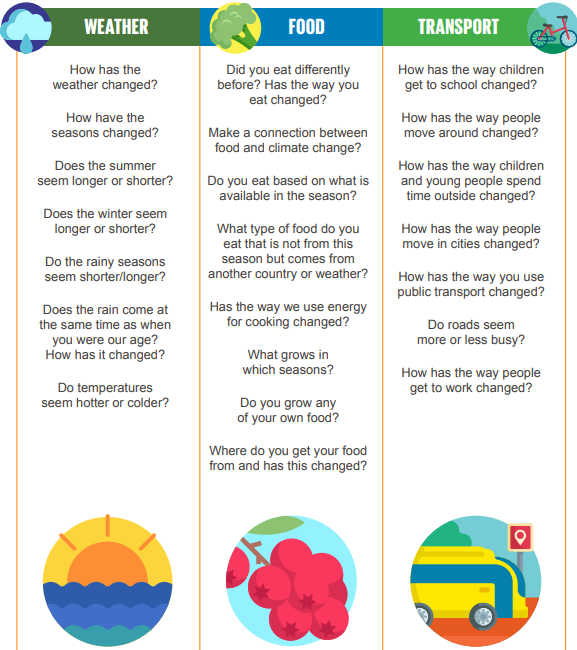 